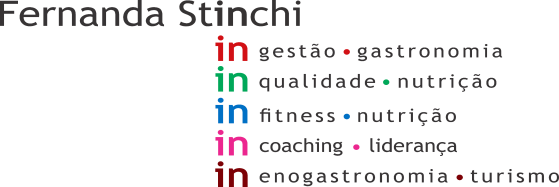 - Treinamento realizado com os lideres de cada setor.Temas:- Foram abordadas as pontuações recorrentes de cada setor sendo proposta soluções para os mesmos.Data:  22/04/2021	Início: 11:00Cliente: Madrid 2Término: 13:30Consultor: Diango	